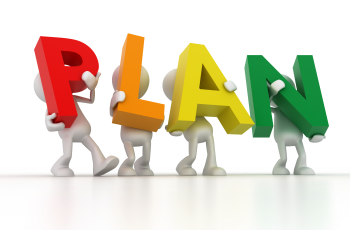 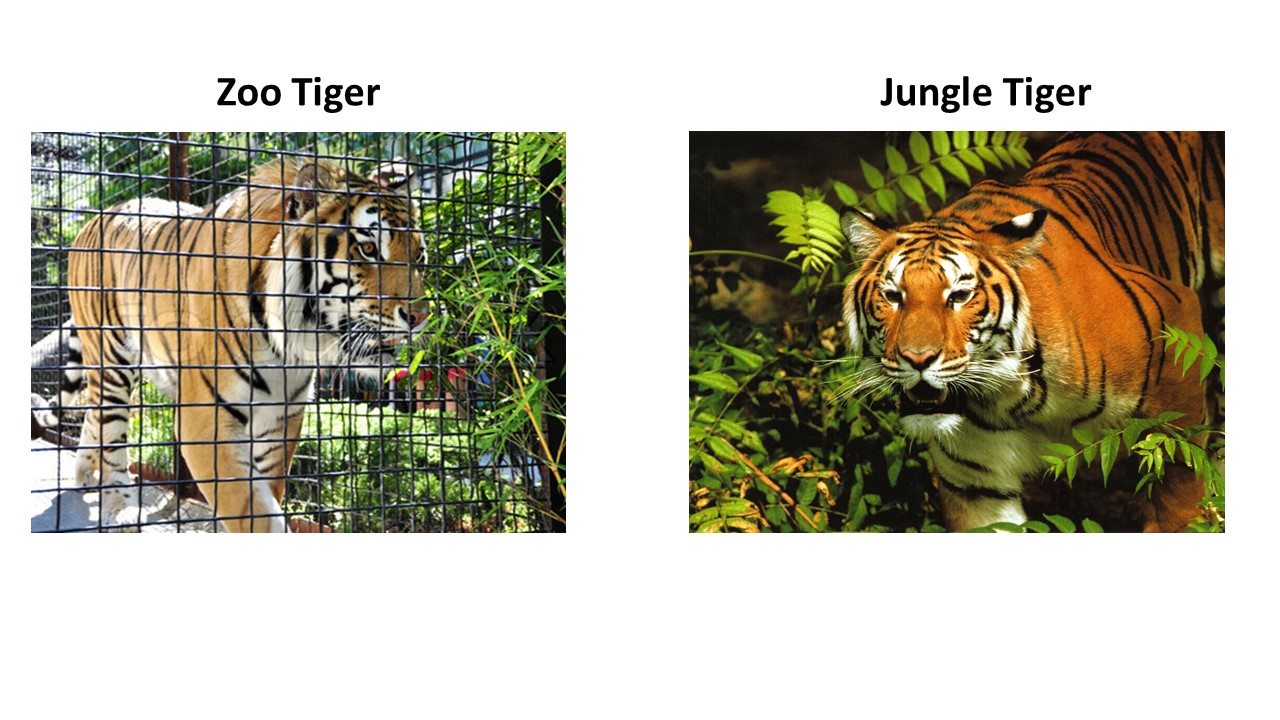 Days Left                                      What do you plan to do today? Day 21 January 14  Today we are going to set up your One Note and learn how to use it.Day 20January 15 Today we are going to go through the project and answer questionsDay 19 January 19 Plan…What did you get planned today?Pin to taskbarDay 18  January 20 Plan…What did you get planned today?Read, Notes, GraphDay 17January 21 Read, Notes, GraphDay 16  January 22 Start Mine craft and PowerpointGraphing needs to be doneDay 15 January 25 Powerpoint and MinecraftDay 14 January 27 Powerpoint and MinecraftSlides 1-2 dueDay 13  January 28 Powerpoint and MinecraftDay 12  January 29 Powerpoint and MinecraftSlides 3-4 are dueDay 11February 1Day 10 February 2Day 9  February 3 Powerpoint and MinecraftSlides 5-6 dueDay 8  February 4 Powerpoint and MinecraftDay 7  February 5 Powerpoint and MinecraftSlides 7-8 dueDay 6February 8 Powerpoint and MinecraftDay 5February 9 Powerpoint and MinecraftDay 4February 10 Powerpoint and MinecraftSlide 9 dueDay 3 February 11Day 2February 12Day 1-DUEFebruary 15